NOTE: Please send the required documents: 1. final paper(doc&pdf), 2. filled registration form, 3. Payment Voucher to camme@iased.org to finish the registration. (Mail Subject: Paper ID+Registration).ATTENDEE INFORMATIONPAPER INFORMATIONREGISTRATION FEE(by US dollar)PAYMENT INFORMATIONIASED MEMBER APPLICATIONOTHER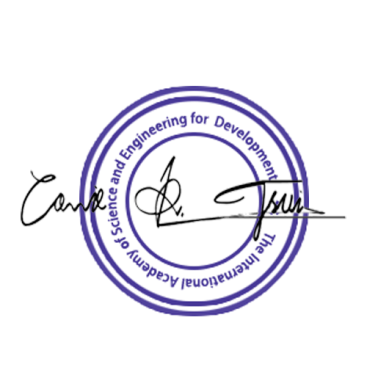  CAMME 2019 Conference Committee                                                         Kuala Lumpur, MalaysiaCAMME 2019 Registration Form2019 3rd International Conference on Aerospace, Mechanical and Mechatronic EngineeringFeb.21-24 | Kuala Lumpur, Malaysia | www.camme.org